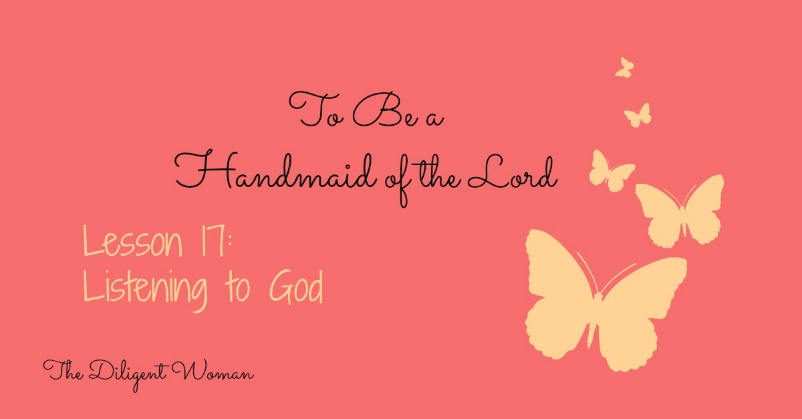 Lesson 17Listening to God By this point in the study, I hope that you are already hearing God through the scriptures that we’ve been reading.  We’ve covered many topics, and there should be no doubt that God has instructed you.  But are you REALLY listening?  Are you taking these things in and allowing them to become part of who you are?  Maybe you feel that to have the knowledge is enough? Maybe you think “that’s all well and good, but I’ll just do what I can and not worry about the rest”?   Every one of us needs to realize that God’s word only works when we allow it to WORK in our LIVES (Phil. 1:6; Phil. 2:12-13).  So, let’s see what benefits come from listening to God to the point of OBEDIENCE.Back to Psalm 1:1-4.1. What does verse 2 say about the man who does not walk in the counsel of the ungodly?2. Define “delight” using a concordance or lexicon.Read Galatians 5:22-23.3. What does Paul mean by “fruit”?4. List the fruit of the Spirit. (9 things)5. The Spirit gives us what? (John 6:63; Eph.6:17)6. What will God do for those who hope in Him? (Ps.31:24)7. We shouldn’t expect our faith to grow very much as we learn. (Col.2:6-7)                                		TRUE or FALSE8. What can God do for the weak and weary? (Isaiah 40:27-31)9. In Deut. 4:1, what reason does Moses give to Israel for listening to God?10. What will God do if you acknowledge Him in all your ways? (Prov. 3:5-6)11. What did David ask for in Psalm 25:4-5?12. What comes to those who trust in the Lord? (Psalm 32:10-11)13. Write Isaiah 48:17 here.WOW! Wouldn’t we be FOOLISH to ignore ALL of what God has told us?  The blessings that come from our listening to Him AND doing what He says are endless!14.  Think about some of the people God has told us about:	Daniel – would Daniel have done well if he had not listened to God and obeyed Him?	Joseph (Genesis 37-50) – Would Joseph have been of any help to his family if he had not been faithful to God while he was in Egypt and away from his family?	What about Noah, Esther, David, Ruth, and all the others we read of in scripture who followed God?  Can you see how any of them would have been saved or applauded if they’d been different than they were?	Abraham – a man hears a voice that tells him to move his family to a place he does not know.  He recognized the voice of God and obeyed! We can follow that example!15.  What statement is made in 1 Peter 3:12-14 about those who follow “good”?16. What did Jesus leave with us, through His apostles? (John 14:27)17. Read Romans 8:37-39.  What can separate you from the love of God while you walk in it?18. What comes from “hearing” in Romans 10:17 and John 5:24?19. What brings everlasting life and saves, according to John 3:36 and Mark 16:16?20.  Why does God command men to repent? (Acts 17:30-31; Acts 2:38)21. What is hearing connected to in Acts 18:8?22. What confession is connected with salvation? (Matthew 10:32-33; Romans 10:9-10)23. What is baptism connected to in Romans 6:3 and Colossians 2:12?24. To whom is Christ the author of eternal salvation? (Hebrews 5:9)Conclusion:Now, which of those things do you want to miss because you’re not interested in “listening” right now?God has blessed you with so much!  We haven’t touched on all of His provisions for us here, not by a long shot.  I hope that you can see that to listen to Him is COMFORT and PROTECTION.  To listen to God is the most sensible thing to do.  He doesn’t expect immediate perfect results from you.  He knows that your faith is a growing process.  Fortunately, He’s given you a recipe for success!2 Peter 1:2-11“Grace and peace be multiplied to you in the knowledge of God and of Jesus our Lord.”For the reason of having escaped the corruption that is in the world GIVE ALL DILIGENCE	Add to FAITH VIRTUE	Add to virtue KNOWLEDGE	Add to knowledge SELF-CONTROL	Add to self-control PERSEVERANCE	Add to perseverance GODLINESS	Add to godliness BROTHERLY KINDNESS	ADD to brotherly kindness LOVEIF these are yours and ABOUND you will be neither barren nor unfruitful in the knowledge of our Lord Jesus Christ.He who LACKS these things is SHORTSIGHTED, even to BLINDNESS, and has FORGOTTEN that he was cleansed for his old sins.IF you DO these things you will never STUMBLE; for so an entrance will be SUPPLIED to you ABUNDANTLY into the EVERLASTING KINGDOM!What a PROMISE!  Peter and John chose to LISTEN to God (Acts 4:19).  Won’t you do the same?   “but GROW in the grace and knowledge of our Lord and Savior Jesus Christ.  To Him be the glory both now and forever. Amen.” 2Peter 3:18 (emphasis mine, ADL)